e-mail: roosaba@yandex.ru3                                                                                 № 1113                                                                                                                                             20.12.2019                                                                                                                   Директорам общеобразовательных организаций Сабинского муниципального района РТ   О результатах участников муниципальногоэтапа Республиканской олимпиады по татарскомуязыку (среди школ с русским языком обучения ) в 2019-2020 учебном году   Информируем Вас о том, что 26 декабря 2019 года является официальным днем оглашения результатов участников муниципального этапа Республиканской олимпиады по татарскому языку в 2019-2020 учебном году.  Прием заявлений на апелляцию о несогласии с выставленными баллами будет осуществляться 23-24 декабря 2019 года в МКУ «Управление образования Исполнительного комитета Сабинского муниципального района Республики Татарстан».   Рассмотрение апелляций о несогласии с выставленными баллами по указанному предмету будет проходить 25 декабря 2019 года по адресу: п.г.т. Богатые Сабы, ул.Школьная, 50, МБОУ «Гимназия» п.г.т. Богатые Сабы.                                           Начальник                                             И.Ф.ШакировМуниципаль Казна учреждениесе«ТАТАРСТАН РЕСПУБЛИКАСЫ   саба муниципаль районы Башкарма комитетыныңмәгариф идарәсе422060, Татарстан Республикасы,Байлар Сабасы ш.т.п., Мэктэп урамы, 33а йортТел. 2-39-44,  2-44-98,  факс  (8262)  2-39-44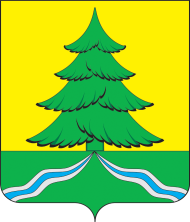 мУНИЦИПАЛЬНОЕ КАЗЕННОЕ УЧРЕЖДЕНИЕ«Управление образования исполнительного комитета сабинского  МУНИЦИПАЛЬНОГО района республики татарстаН»422060, Республика Татарстан, п.г.т. Богатые Сабы, ул. Школьная, 33ател. 2-39-44,  2-44-98,  факс  (8262)  2-39-44